SCHEDA DI AUTOVALUTAZIONEIl/La sottoscritto/a___________________________ C.F._____________________________________ nato/a il _________________ a ___________________________________________ prov _____ e residente in _____________________________ Prov _____Via ____________________________ cap _______ tel/cell. ___________________ email______________________________________ Avendo preso integrale conoscenza di tutte le norme e condizioni stabilite dall’Avviso interno   per   l’individuazione   di n. 1 Docente Animatore Digitale per gli anni scolastici per il triennio 2023/2026e avvalendosi delle disposizioni di cui all'art. 46 del DPR 28/12/2000 n. 445, consapevole delle sanzioni stabilite per le false attestazioni e mendaci dichiarazioni, previste dal Codice Penale e dalle Leggi speciali in materia DICHIARAdi essere in possesso dei seguenti titoli Data		Il/la sottoscritto/a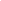 1° Macrocriterio: Titoli di StudioPuntiDa compilare a cura del candidatoDa compilare a cura della commissioneLaurea specialistica o vecchio ordinamento valida (Laurea tecnica o equipollente) area tecnologica informaticaFino a 89 …………………………… 4 puntiDa 90 a 99 ………………………… 5 puntiDa 100 a 104 ……………………. 6 puntiDa 105 a 110 e lode …………. 7 puntiMax punti 7Master e/o Corso di perfezionamento post laurea area tecnologica informatica (1500 ore e 60 crediti). (1 punto per ciascun titolo)Max 3 punti 2° Macrocriterio: Titoli Culturali SpecificiCertificazioni informatiche riconosciute. (1 punti per certificazione)Max punti 2………………Partecipazione a Corsi di formazione sulle metodologie innovative (3 punti per ogni Attestato) Max punti 6………………Certificazione EIPASS Animatore Digitale 4.0 (2 punti)Max punti 2………………